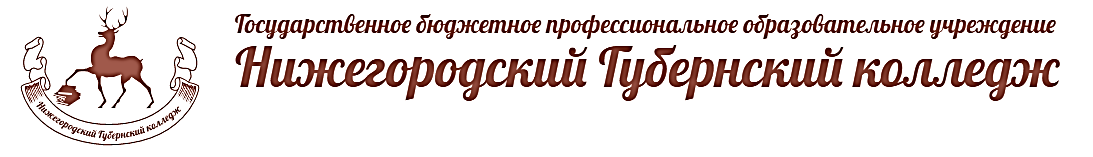 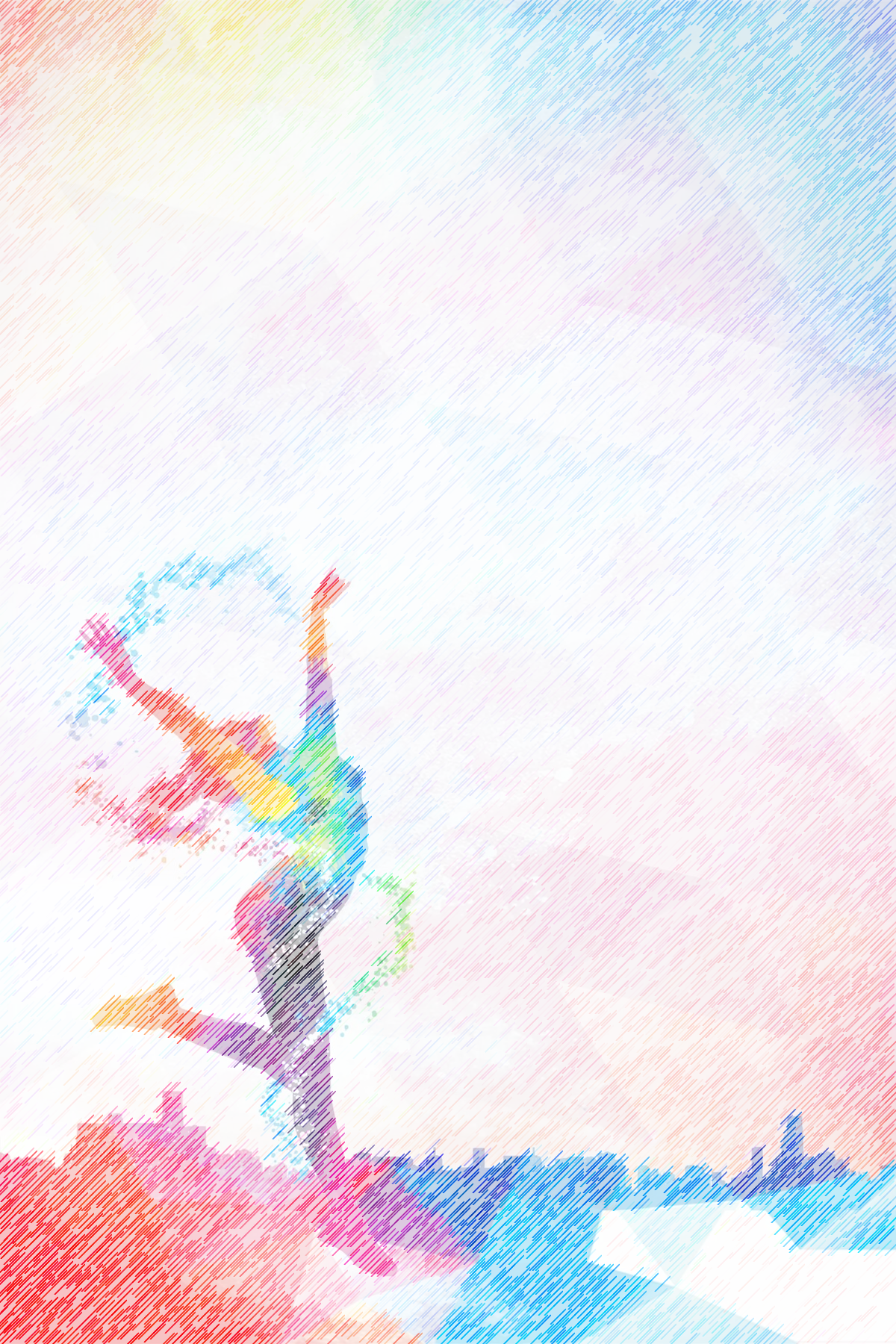 13 января в Выставочном зале библиотеки открылась выставка «Мир сквозь призму добра и любви»художниц с ограниченными возможностями здоровьяЕкатерины Жирновой и Светланы Цыпуновой:Картины молодых художниц прозрачны, сдержаны в красках, но необычайно гармоничны по цвету и сюжету, излучают красоту повседневности и неповторимости проживаемых нами мгновений, вмещающие самые разные оттенки чувств.Выставка открыта для посетителей до 29 февраля 2020 г.Режим работы:По будням - с 8.00 до 17. 00 ч.Суббота - с 8.00 до 14.00 ч.Я - Катя Жирнова. Мне 18 лет.Я учусь в «Нижегородском
Губернском колледже».Мне нравится читать самые разные книги, решать математические задачи, слушать музыку. Но больше всего я люблю рисовать. Стараюсь в своих картинах показать всю красоту и волшебство огромного мира вокруг меня. Я - Светлана Цыпунова. Живу в г.Бор Нижегородской области.Занималась в художественной студии клуба «Сотворение» в Нижнем Новгороде.Увлекаюсь техникой ручной росписи тканых изделий - «батик». Мои творческие работы представлены впервые.